Homechoice Claria with Sharesource是一款具有双向远程数据传输功能和基于理想气态方程的泵液机制的自动腹膜透析机。Homechoice Claria腹膜透析机收集患者治疗信息，并上传至Sharesource网络平台医护端供医护查看，同时医护也可通过Sharesource平台远程发送程序设置至Claria设备。自动腹膜透析机用于终末期肾病患者的透析治疗。居家患者可在夜间进行治疗，解放白天时间，回归社会。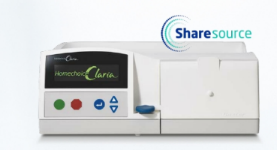 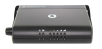 